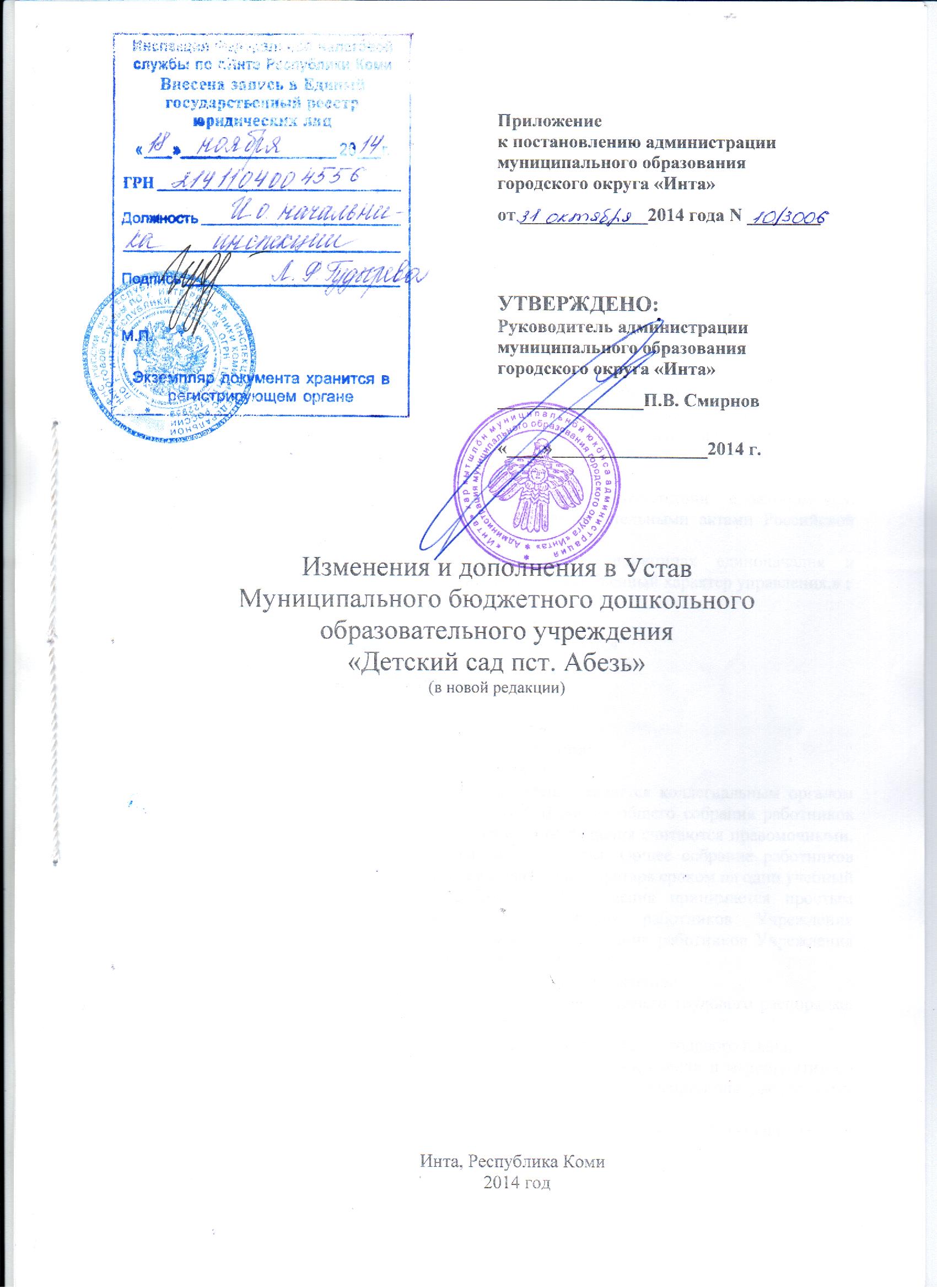 Пункт 1.1. Устава изложить в следующей редакции: «1.1. Образовательная организация муниципальное бюджетное дошкольное образовательное учреждение «Детский сад пст. Абезь», в дальнейшем именуемое «Учреждение», создано путем изменения типа Муниципального дошкольного образовательного учреждения «Детский сад пст. Абезь» и действует на основании законодательства Российской Федерации, Республики Коми, настоящего Устава, а также муниципальных правовых актов муниципального образования городского округа «Инта».»;Пункт 1.2. Устава изложить в следующей редакции: «1.2. Официальное наименование  образовательной организации:Полное наименование: Муниципальное бюджетное дошкольное образовательное учреждение «Детский сад пст. Абезь».Сокращенное наименование: МБДОУ «Детский сад пст. Абезь».Организационно-правовая форма: Муниципальное бюджетное учреждение образования, по типу образовательная организация, являющаяся дошкольным образовательным учреждением, осуществляющим в качестве основной цели образовательную деятельность по образовательным программам дошкольного образования, присмотр и уход за детьми.» ;Пункт 4.1. Устава изложить в следующей редакции:«4.1. Управление Учреждением осуществляется в соответствии  с Законом «Об образовании в Российской Федерации», иными законодательными актами Российской Федерации, Республики Коми, настоящим Уставом;4.1.1. Управление Учреждением строится на принципах единоначалия и самоуправления, обеспечивающих государственно общественный характер управления.» ;Пункт 4.8. Устава  изложить в следующей редакции:«4.8.  Органами самоуправления Учреждения являются:а) общее собрание работников Учреждения;б) педагогический совет;в) совет родителей;г) попечительский совет»;                                                                                                                                                               Пункт 4.9. Устава изложить в следующей редакции: «4.9. Общее собрание работников Учреждения: 4.9.1. Общее собрание работников Учреждения является коллегиальным органом    управления, собирается не реже двух раз в год. В состав общего собрания работников Учреждения входят все работники Учреждения. Его решения считаются правомочными, если на нём присутствуют более половины его состава. Общее собрание работников Учреждения избирает из своего состава председателя и секретаря сроком на один учебный год. Решение на общем собрании работников Учреждения принимается простым большинством голосов. Заседания общего собрания работников Учреждения оформляются протоколом. Книга протоколов общего собрания работников Учреждения хранится в делах Учреждения постоянно и передается по акту. 4.9.2. Компетенция общего собрания работников Учреждения:а) обсуждает и рекомендует к утверждению правила внутреннего трудового распорядка, графики работы, график отпусков сотрудников;б) рассматривает, обсуждает и рекомендует к утверждению проект годового плана;в) обсуждает вопросы состояния трудовой дисциплины в Учреждении и мероприятия по ее укреплению, рассматривает факты нарушения трудовой дисциплины работниками Учреждения;г) рассматривает вопросы охраны и безопасности условий труда работников, охраны жизни и здоровья воспитанников Учреждения;д) заслушивает отчеты заведующего Учреждением о расходовании бюджетных и внебюджетных средств; 1е) знакомится с итоговыми документами по проверке государственными и муниципальными органами деятельности Учреждения и заслушивает администрацию о выполнении мероприятий по устранению недостатков в работе;ж) в рамках действующего законодательства принимает необходимые меры, ограждающие педагогических и других работников, администрацию от необоснованного вмешательства в их профессиональную деятельность, ограничения самостоятельности Учреждения, его самоуправляемости;и) утверждает характеристики и принимает решения о награждении, поощрении работников Учреждения.»;Пункт 4.11. Устава изложить в следующей редакции:«4.11. Совет родителей:4.11.1. Совет родителей в целях учёта мнения родителей (законных представителей) воспитанников и педагогических работников по вопросам управления Учреждением и принятии образовательной организацией локальных, нормативных актов, затрагивающие их права и интерес является коллегиальным органом управления, собирается не реже двух раз в год. В состав совета родителей входят все родители (законные представители) воспитанников, посещающих Учреждение, его решения считаются правомочными, если на нём присутствуют более половины его состава. Совет родителей избирает из своего состава председателя и секретаря сроком на один учебный год. Решение на совете родителей принимается простым большинством голосов. Заседания совета родителей оформляются протоколом. Книга протоколов  совета родителей  хранится в делах Учреждения постоянно и передается по акту;4.11.2. Компетенция совета родителей: а) координирует действия родительской общественности и педагогического коллектива Учреждения по вопросам образования, воспитания, оздоровления и развития воспитанников;б) координирует деятельность советов родителей в группах;в) совместно с заведующим Учреждения контролирует организацию качественного питания детей и их медицинского обслуживания;г) оказывает содействие в проведении совместных мероприятий;д) принимает участие в организации работы по обеспечению безопасности всех участников образовательного процесса Учреждения;е)  делегирует представителей в совет родителей.»;Пункт 4.13. Устава исключить;  Пункт 4.14. Устава исключить;  Пункт 5.1. Устава изложить в следующей редакции: и дополнить подпунктом 5.1.1. следующего содержания:«5.1. Содержание образовательного процесса присмотра и ухода за воспитанниками в Учреждении определяется основной общеобразовательной программой дошкольного образования, разрабатываемой и утверждаемой Учреждением  самостоятельно в соответствии с  требованиями федерального  государственного образовательного стандарта дошкольного образования (далее - ФГОС ДО) к структуре  основной общеобразовательной программы  и условиям её реализации, а также на основе примерных основных образовательных программ дошкольного образования.»; «5.1.1. Учреждение  самостоятельно в выборе программ из комплекса вариативных, допущенных Министерством образования Российской Федерации, внесении изменений в них, в разработке собственных программ в соответствии с требованиями ФГОС ДО к структуре основной общеобразовательной программы дошкольного образования.»; Пункт 5.2. Устава изложить в следующей редакции:«5.2. Организация образовательной деятельности в Учреждении определяется 2основной общеобразовательной программой  дошкольного образования, расписанием непосредственно образовательной деятельности, режимом пребывания воспитанников, разрабатываемым и утверждаемым Учреждением самостоятельно, в соответствии с санитарно-эпидемиологическими правилами и нормативами и с учётом проживания воспитанников в климатических условиях Крайнего Севера.Образовательная деятельность в Учреждении  осуществляется с 01 сентября по 31 мая.»;  Пункт 5.3. Устава изложить в следующей редакции:«5.3. Порядок комплектования Учреждения определяется Учредителем в соответствии с законодательством Российской Федерации и закрепляется настоящим Уставом. Наполняемость детей в группах определяется в соответствии с санитарно-эпидемиологическими требованиями к устройству, содержанию и организации режима работы в дошкольных учреждениях.»;Пункт 5.10. Устава изложить в следующей редакции:«5.10. Учреждение обеспечивает сбалансированное питание воспитанников в соответствии с их возрастом, временем пребывания в Учреждении, в соответствии с требованиями санитарных правил и норм.»;Пункт 5.11. Устава изложить в следующей редакции:«5.11. Организация питания воспитанников осуществляется в соответствии с договором о взаимодействии между Учреждением и МБУ «ГУНО».»; Раздел 5. Устава дополнить пунктом 5.12. следующего содержания:«5.12. Контроль качества (разнообразия), витаминизации блюд, закладки продуктов питания, кулинарной обработки, выходом блюд, вкусовыми качествами пищи, санитарного состояния пищеблока, правильностью хранения и соблюдения сроков реализации продуктов питания возлагается на администрацию Учреждения.»; Раздел 5. Устава дополнить пунктом 5.13. следующего содержания:«5.13. Медицинское обслуживание воспитанников в Учреждении обеспечивают органы здравоохранения на основании договора между Учреждением и ГБУЗ РК «Интинская ЦГБ».»;Раздел 6. Устава изложить в следующей редакции:«6.  Правила приема воспитанников, порядок и основание их отчисления6.1. Приём детей в Учреждение осуществляется в порядке, установленном  Административным регламентом по предоставлению муниципальной услуги по приёму заявлений, постановке на учёт и зачислению детей в образовательные учреждения муниципального образования городского округа «Инта».6.2. При приёме воспитанников Учреждение обязано ознакомить родителей (законных представителей) с Уставом, лицензией на право осуществления образовательной деятельности, образовательными  программами, с порядком оформления КЧРП и другими документами, регламентирующими организацию и осуществление  образовательной деятельности, правами и обязанностями воспитанника.6.3.  Дети с ограниченными возможностями здоровья принимаются на обучение при наличии у Учреждения адаптированной образовательной программы дошкольного образования только с согласия родителей (законных представителей) и на основании рекомендаций психолого-медико-педагогической комиссии.6.4. Взаимоотношения между Учреждением и родителями (законными представителями) регулируются договором об образовании по образовательным программам  дошкольного образования  (далее - договор), включающим в себя взаимные права и обязанности и ответственность сторон, возникающие в процессе воспитания, 3обучения, развития, присмотра, ухода и оздоровления воспитанников, длительность пребывания воспитанника в Учреждении, а также расчёт платы, взимаемой с родителей (законных представителей) за присмотр и уход за ребенком в Учреждении.6.5. На каждого воспитанника заводится личное дело, в котором хранятся все сданные документы.6.6. Отчисление воспитанников из Учреждения проводится заведующим Учреждения в следующих случаях:6.6.1.  по заявлению родителей (законных представителей);6.6.2.  по причинам, не зависящим от обеих сторон;6.6.3. в связи с завершением получения образования по основной общеобразовательной программе дошкольного образования.6.7. Отчисление воспитанников оформляется путём расторжения договора с родителями (законными представителями). Отчисление воспитанника во всех случаях оформляется Приказом Учреждения, в котором  обязательно указываются полные фамилия, имя, отчество воспитанника, дата его рождения, основание его отчисления.»;Раздел 9. Устава изложить в следующей редакции:«9. Участники образовательного процесса их права и обязанности9.1. Участниками образовательных отношений являются воспитанники, родители (законные представители) воспитанников, педагогические работники, организации, осуществляющие образовательную деятельность.9.2.  Права и обязанности участников образовательных отношений:9.2.1.  Права воспитанников: Учреждение обеспечивает права каждого ребёнка в соответствии с Конвенцией о правах ребёнка, принятой 44-й сессией Генеральной Ассамблеи ООН, действующим законодательством Российской Федерации, настоящим Уставом, договором  между Учреждением и родителями (законными представителями) об образовании.Воспитаннику гарантируется:а) охрана жизни и здоровья;б) защита от всех форм физического и психического насилия;в) защита его достоинства;г) удовлетворение потребностей в эмоционально-личностном общении;д) удовлетворение физиологических потребностей в питании, сне, отдыхе, и др. в соответствии с его возрастом и индивидуальными особенностями развития;е) развитие его творческих способностей и интересов;ё) получение бесплатного дошкольного образования в соответствии с общеобразовательной программой дошкольного образования.9.2.2.  Родители (законные представители) воспитанников имеют преимущественное право на обучение  и воспитание детей перед всеми другими лицами. Они обязаны заложить основы физического нравственного, интеллектуального развития личности ребёнка.Родители (законные представители) имеют право:а) знакомиться с Уставом Учреждения и другими документами, регламентирующими образовательный процесс;б) участвовать в управлении Учреждением, то есть избирать и быть избранным в состав совета родителей;в) принимать участие в родительских собраниях, выражать своё мнение, а так же вносить предложения по улучшению работы с воспитанниками;г) требовать безусловного выполнения договора между родителями (законными представителями) воспитанника и Учреждением;д) досрочно расторгнуть договор между родителями (законными представителями) воспитанника и Учреждением;е) посещать Учреждение и беседовать с воспитателями и другими работниками Учреждения, в отведённое для этого время;4ё) на оплату Учреждению за присмотр и уход за воспитанниками, осваивающими образовательную программу  дошкольного образования в Учреждении;ж) на получение компенсации части родительской платы   (далее - КЧРП) в размере и порядке, установленном законодательством;з) на оплату дополнительных образовательных услуг, а так же услуги по присмотру и уходу за ребёнком  из средств материнского капитала, в порядке установленном действующим законодательством.9.2.3.  Родители (законные представители) обязаны:а) выполнять условия договора  с Учреждением и настоящего Устава;б) участвовать в проводимых Учреждением родительских мероприятиях;в) своевременно вносить плату за присмотр и уход за воспитанниками, осваивающими образовательную программу дошкольного образования в Учреждении;г) своевременно информировать администрацию Учреждения о болезни ребёнка или причине его отсутствия;д) оказывать содействие Учреждению в воспитании, обучении  и развитии воспитанников;е) уважительно относиться к педагогам и другим сотрудникам Учреждения, а так же воспитанникам и их родителям (законным представителям);ё) не приводить больного ребёнка в Учреждение;ж) представлять в администрацию Учреждения медицинскую справку о состоянии  здоровья ребёнка при отсутствии его в Учреждении более 5-и дней;з) своевременно представлять документы, дающие право на льготную оплату ухода и присмотра воспитанников в Учреждении. 9.2.4.  Педагогические работники Учреждения имеют право:а) на самостоятельный выбор и использование методики обучения и воспитания, учебников, учебных пособий и материалов;б)  на повышение квалификации;в) на аттестацию соответствия уровня квалификации требованиям, предъявляемым к квалификационным категориям (первой или высшей);9.2.5.  Работники Учреждения обязаны:а)  два раза в год проходить медицинское обследование;б)  соблюдать требования Устава, Правил внутреннего трудового распорядка;в)  соответствовать квалификационным требованиям;г)  выполнять условия трудового договора;д)  охранять жизнь и здоровье детей;е)  защищать ребенка от всех форм физического и психологического насилия;ё)  уважать честь и достоинство детей;ж)  сотрудничать с семьей по вопросам воспитания и обучения ребенка.»;Раздел 11. Устава дополнить пунктом 11.3. следующего содержания:«11.3. При ликвидации Учреждения Отдел образования  администрации МОГО «Инта», в соответствии с законом  «Об образовании в Российской Федерации» обеспечивает перевод воспитанников в другие муниципальные бюджетные дошкольные образовательные учреждения соответствующего типа».ПРИНЯТ:Общим собранием работников Учреждения;Протокол № _____от ___________5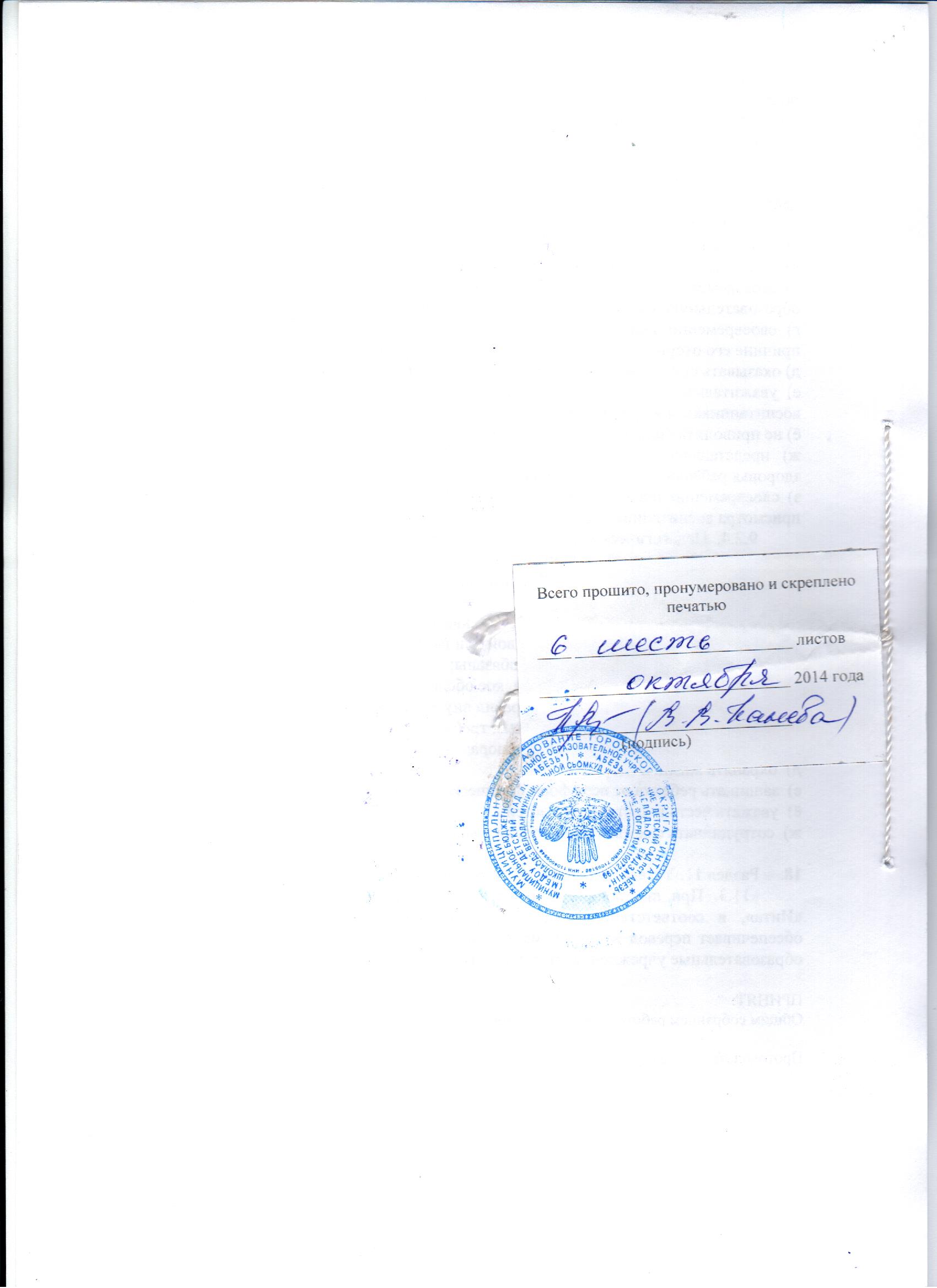 